คู่มือการใช้งานเครื่องอ่านบัตร Smart card กับระบบ Data Management Centerอุปกรณ์และโปรแกรมที่จำเป็นเครื่องอ่านบัตร Smart card ที่รองรับคือ FEITIAN R301-C11 (CDG)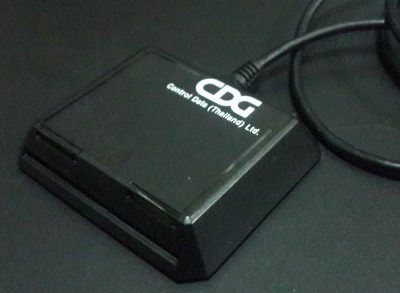 เครื่องคอมพิวเตอร์ที่ติดตั้งระบบปฏิบัติการ Windows 7 , 8 , 8.1 , 10 (ไม่สามารถใช้งานกับ xp ได้)โปรแกรมบราวเซอร์ Mozilla Firefox รุ่น 52 เป็นต้นไป (ปัจจุบันรุ่น 56.0.2) หรือโปรแกรม Google Chrome รุ่น 60 เป็นต้นไป (ปัจจุบันรุ่น 61)ระบบ Data Management Center ไม่สามารถทำงานร่วมกับโปรแกรม Internet Explorer ได้ โปรแกรมสำหรับอ่านบัตร สามารถดาวน์โหลดได้ที่http://www.bopp-obec.info/home/wp-content/uploads/2017/08/smartcard_reader.zipการติดตั้งโปรแกรมสำหรับอ่านบัตร Smart cardดาวน์โหลดโปรแกรม ได้ที่ http://www.bopp-obec.info/home/wp-content/uploads/2017/08/smartcard_reader.zipโปรแกรมแอนตี้ไวรัสบางตัวจะลบโปรแกรมเครื่องอ่านบัตรนี้ทำให้ไม่สามารถใช้งานได้ ให้ตรวจสอบก่อนดาวน์โหลด โปรแกรมที่ต้องลบทิ้งออกจาก Windows คือ Baidu Antivirus และโปรแกรมย่อยทั้งหลายของ Baiduหลังจากดาวน์โหลดเสร็จแล้ว ให้เปิดไฟล์ smartcard_reader.zip จะพบสามไฟล์นี้ ให้ Extract ไฟล์ไปที่โฟลเดอร์ไหนก็ได้ (ที่แนะนำคือ c:\smartcard_reader)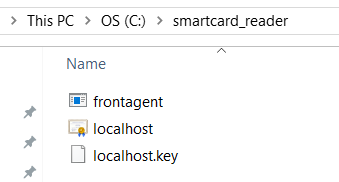 เปิดไฟล์ frontagent แล้วทำตามภาพ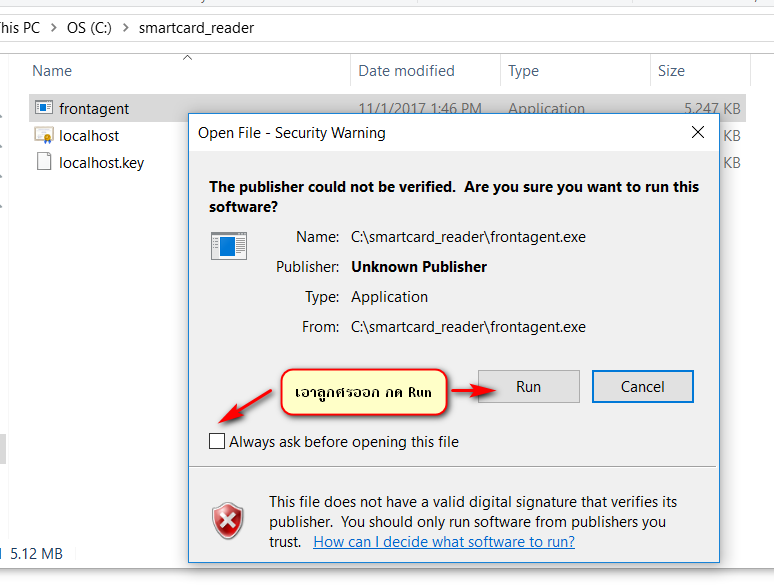 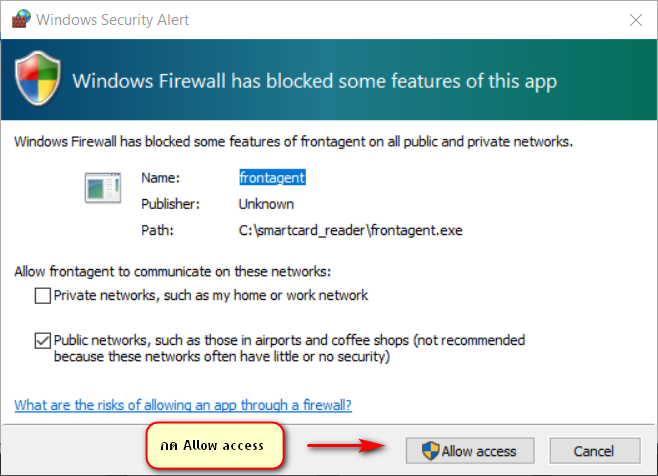 หากมีหน้าจอปรากฏนอกเหนือจากนี้เช่น วินโดวส์ถามเรื่องความปลอดภัย ให้กด OK , Allow หรือตกลงไปได้เมื่อเปิดแล้วมุมขวาล่างของ Windows จะขึ้น icon   ให้เช็คว่าเปิดซ้อนกันหลายๆครั้งหรือไม่ ให้กดที่ icon กดที่ exit จนเหลือแค่ตัวเดียวเท่านั้น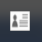 การใช้งานเครื่องอ่านบัตรร่วมกับโปรแกรม Data Management Centerหลังจากที่ติดตั้งและเปิดโปรแกรม frontagent เรียบร้อยแล้ว ให้เปิดเว็บเข้าระบบ Data Management Center login เข้าสู่ระบบ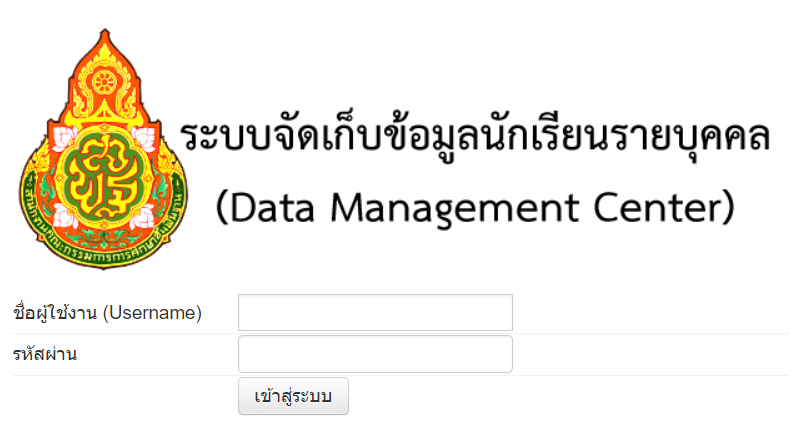 เสียบ USB เครื่องอ่านบัตรเข้ากับเครื่องคอมพิวเตอร์และเสียบบัตรประชาชนของเด็กนักเรียนที่ต้องการย้ายเข้าค้างไว้ (ในขั้นตอนติดตั้งทดสอบให้ใช้บัตรของตัวเองก็ได้)เข้าเมนู โรงเรียน 2.7.1 ย้ายเข้านักเรียนกดปุ่ม + ย้ายเข้านักเรียน 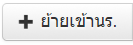 กด Link ทดสอบเครื่องอ่านบัตร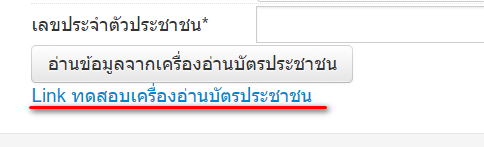 หน้าต่างใหม่จะถูกเปิดขึ้นGoogle Chrome จะขึ้นหน้าจอนี้ ให้ทำตามภาพ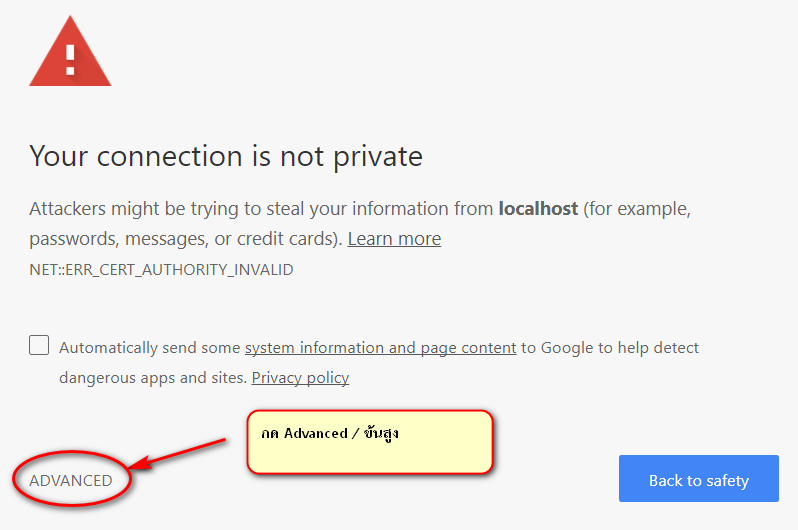 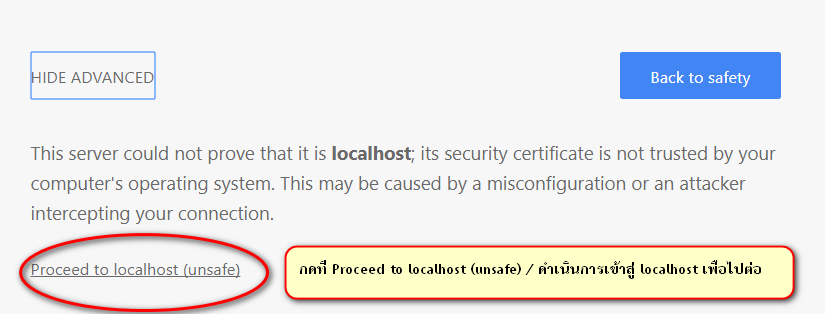 Firefox จะขึ้นหน้าจอ ให้ทำตามภาพ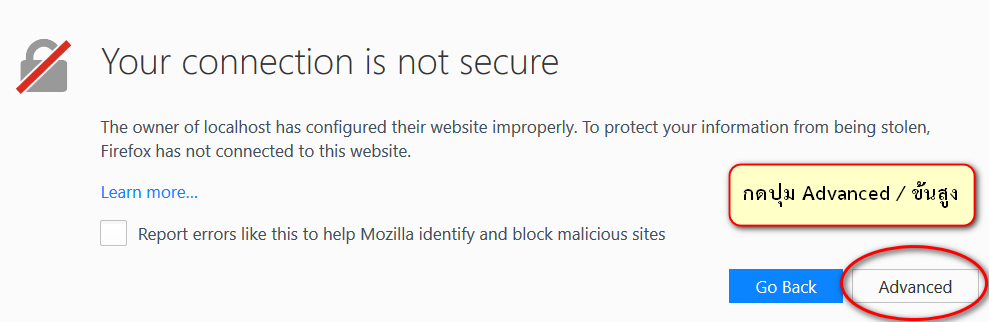 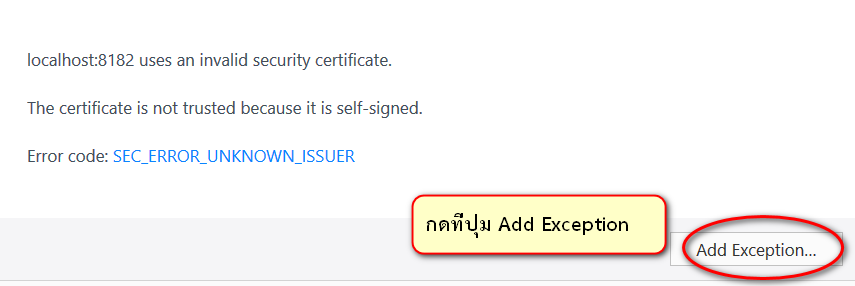 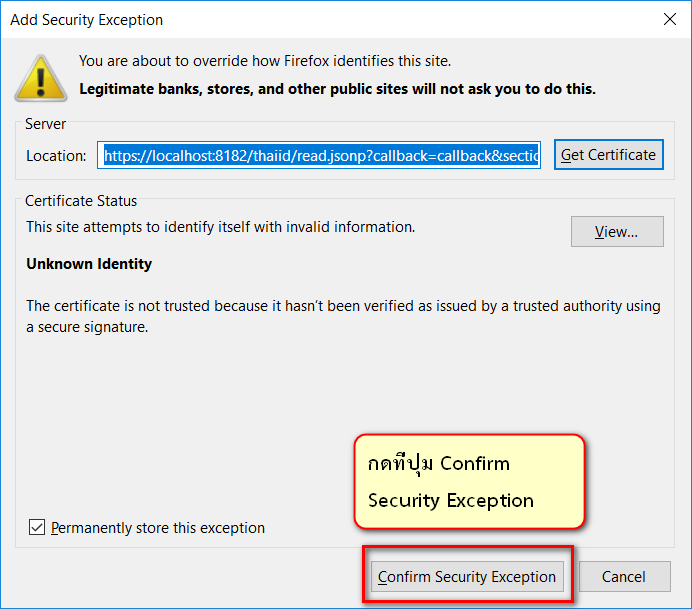 หน้าเว็บจะขึ้นข้อความรายละเอียดหน้าบัตรประชาชนของบัตรที่เสียบไว้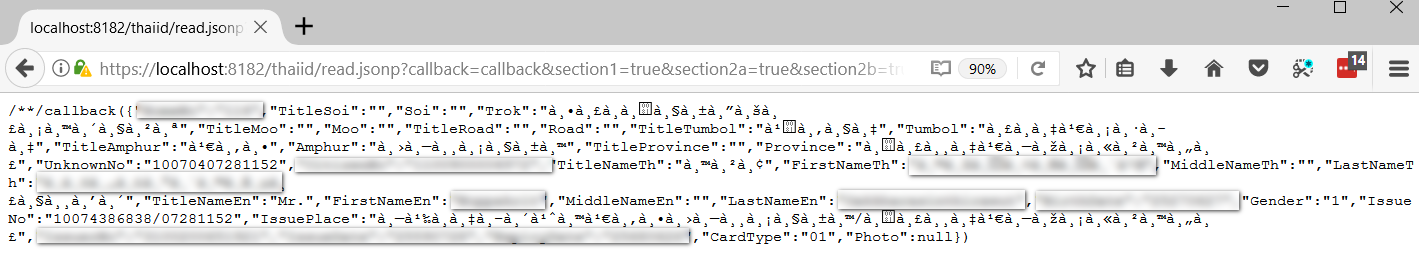 หากเปิดเว็บแล้วเป็นหน้าจอขาว มีข้อความสั้นๆ ไม่มีรายละเอียดจากหน้าบัตรให้ตรวจสอบเครื่องอ่านบัตรและบัตรว่าเสียบแน่นดีแล้วหรือยัง หรือเปลี่ยน port usb อื่น แล้วกด Refresh / ปุ่ม F5 เพื่อโหลดหน้านี้ใหม่อีกครั้ง เมื่อทำทุกอย่างถูกต้องหมดแล้วยังขึ้นหน้าจอแบบไม่มีรายละเอียดอีกให้ติดต่อเขตพื้นที่การศึกษาเพื่อขอความช่วยเหลือในลำดับต่อไป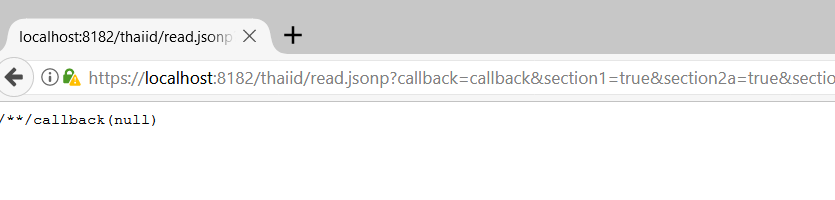 เมื่อสามารถอ่านบัตรได้แล้ว ให้ปิดหน้าต่างทดสอบเครื่องอ่านนี้แล้วกลับไปหน้า 2.7.1 ย้ายเข้านักเรียน กดปุ่ม + ย้ายเข้านักเรียนที่เปิดไว้เช่นเดิมกดปุ่มอ่านข้อมูลจากเครื่องอ่านบัตรประชาชน หมายเลข 13 หลักจะปรากฏในช่องทันที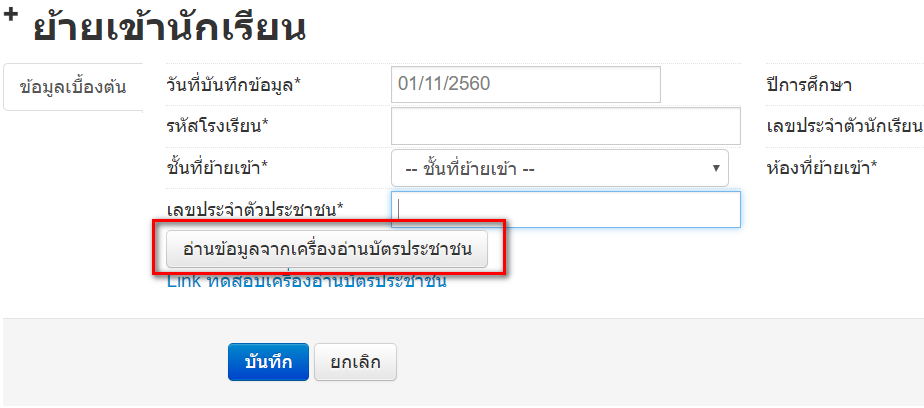 กดปุ่ม บันทึกอีกรอบ เพื่อทำการค้นหาข้อมูลนักเรียนในระบบกรอกข้อมูลวันที่ย้ายเข้า / วันที่เพิ่มให้ถูกต้อง  (เป็นวันที่นักเรียนย้ายเข้าโรงเรียนตามความจริง)บันทึกข้อมูลให้ครบถ้วน นักเรียนที่จะทำการย้ายเข้า อ่านหมายเลขบัตรด้วยเครื่องอ่านบัตรจะสามารถย้ายเข้ามาได้เลยไม่ติดอยู่ที่โรงเรียนต้นทาง ระบบจะทำการย้ายออกนักเรียนคนดังกล่าวออกมาให้เรียบร้อยในเมนู 2.7.3 เพิ่มนักเรียน สามารถใช้เครื่องอ่านบัตรได้เช่นกัน ให้กดปุ่มอ่านบัตรจากเครื่องฯ จะเติมข้อมูลหน้าบัตรลงฟอร์มให้เอง ลดปัญหาการกรอกเลขบัตร ชื่อ นามสกุลผิดหากใช้เครื่องอ่านบัตร Smart cardเครื่องอ่านบัตรนี้สามารถอ่านบัตรประชาชนที่มี Smart card ไม่สามารถอ่านบัตรประชาชนของเด็กต่างด้าวได้นักเรียนอนุบาลที่ยังไม่ได้ทำบัตรประชาชนยังสามารถใช้การกรอกข้อมูลแบบเดิมตามปกติ